      Żołędowo, dnia 06.09.2022 r.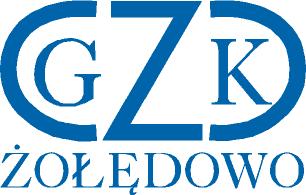 GZK.271.21.2022	ZAWIADOMIENIE O WYBORZE NAJKORZYSTNIEJSZEJ OFERTYDotyczy postępowania o udzielenie zamówienia na : Wykonanie remontów cząstkowych nawierzchni jezdni bitumicznych dróg gminnych na terenie Gminy Osielsko w 2022 r Działając na podstawie art. 253 ust. 1 Prawa zamówień publicznych (t. j. Dz. U. z 2022 r., poz. 1710 ) Zamawiający informuje, że w ww. postępowaniu dokonał wyboru najkorzystniejszej oferty złożonej przez Wykonawcę:BPRD Sp. z o.o.Ul. Glinki 148, 85-861 BydgoszczNIP: 5540309100Zestawienie oceny ofert:Z-ca Dyrektora                                                                                                                                        Tomasz SzeligaLp.WykonawcaKryterium cena Kryterium okres gwarancjiŁączna punktacja1.BPRD Sp. z o.o.Ul. Glinki 148, 85-861 BydgoszczNIP: 554030910060401002.ProjBud DrogownictwoSpółka z ograniczona odpowiedzialnością ul. Nizinna 1,  86-005 Białe BłotaNIP: 9671430117454085